Программа поддержки местных инициатив стартовала в  Республике Башкортостан в конце 2014 года. ППМИ предусматривает выделение на конкурсной основе субсидий из республиканского  бюджета на реализацию проектов, наиболее важных для небольших сельских территорий, направленных на благоустройство территорий.  При этом отбор и реализация проектов в поселениях осуществляется при активном участии населения. К конкурсному отбору допускаются направленные на решение вопросов местного значения проекты, содержащие мероприятия по развитию следующих типов объектов общественной инфраструктуры городских и сельских поселений, муниципальных районов Республики Башкортостан (за исключением капитального строительства и реконструкции объектов общественной инфраструктуры):объекты жилищно-коммунального хозяйства, в том числе объекты электро-, тепло-, газо- и водоснабжения, водоотведения, снабжения населения топливом, объекты организации благоустройства, объекты уличного освещения, объекты сбора (в том числе раздельного) твердых коммунальных/бытовых отходов и мусора;автомобильные дороги местного значения и сооружения на них;объекты для обеспечения первичных мер пожарной безопасности;объекты для обеспечения жителей услугами бытового обслуживания;игровые площадки;учреждения библиотечного обслуживания населения;учреждения культуры;учреждения образования;объекты культурного наследия;объекты физической культуры и массового спорта;места массового отдыха населения;места захоронения.В рамках Проекта софинансированию не подлежат:объекты частной коммерческой деятельности (частные предприятия, бары, рестораны, игорные заведения и т.д.);религиозные сооружения и услуги (ремонт или строительство церквей, мечетей и т.д., религиозное обучение, издание религиозной литературы и т.д.);проекты, которые служат интересам отдельных этнических групп и создают риск межэтнических конфликтов;проекты, которые могут иметь существенное отрицательное влияние на окружающую среду; ремонт или строительство административных зданий,  а также сооружений, являющихся частной собственностью, закупка оборудования или транспортных средств для нужд администрации поселения, а также частных или общественных организаций.На конкурсный отбор от одного поселения может быть представлена только одна заявка, подготовленная администрацией поселения либо администрацией муниципального района в зависимости от полномочий, определенных статьями 14, 15 Федерального закона «Об общих принципах организации местного самоуправления в Российской Федерации».ОСНОВНЫЕ ПРИНЦИПЫ ППМИ:- участниками проекта являются городские и сельские поселения Республики Башкортостан;- проблема, решаемая в рамках проекта, определяется на общем собрании граждан, и должна соответствовать полномочиям городского или сельского поселения;- общая сумма субсидий республиканского бюджета на одно сельское поселение не может превышать 1 млн. рублей;- софинансирование со стороны местного бюджета не может быть менее 5% от суммы привлекаемой субсидии;- минимальное софинансирование со стороны населения не может быть менее 3% от суммы субсидии;- приветствуется привлечение иных внебюджетных средств (финансовые и материальные средства предприятий, организаций, индивидуальных предпринимателей, спонсорская и благотворительная помощь хозяйствующих субъектов).КРИТЕРИИ КОНКУРСНОГО ОТБОРА:- уровень софинансирования проекта в денежной форме (местный бюджет и население);- социальная эффективность проекта (готовность объекта по завершению проекта, доля населения, получающего непосредственную пользу);- степень участия населения, предприятий и организаций, структур некоммерческого сектора в определении проблемы;- степень участия населения в строительстве, обеспечении  эксплуатации, содержании объекта по завершению реализации проекта;- количество создаваемых или сохраненных рабочих мест;- использование средств массовой информации и других средств изучения общественного мнения в процессе разработки проектаЗАДАЧИ ППМИ:-активизация населения в решении местных проблем;
- развитие общественной инфраструктуры в сельской местности.ЭТАПЫ РЕАЛИЗАЦИИ:1. Проведение собраний населения для выбора приоритетного проекта
2. Подготовка и направление заявок
3. Конкурсный отбор
4. Реализация проектовЧТО НУЖНО ОТ ЖИТЕЛЕЙ:1.Участие  в подготовке и проведении подготовительных мероприятий.
5.Участие в общем собрании населения.
6.Вклад в денежной форме или обеспечение нефинансового вклада (труд, материалы и пр.)КАК ПОБЕДИТЬ?1. Принять участие в финансировании (денежный вклад или вклад трудом, материалами).
3.Наличие дополнительных источников софинансирования проекта (юридические лица, ИП и пр.)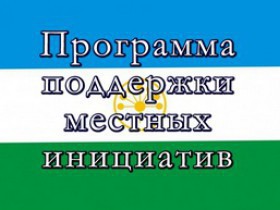 О ПРОГРАММЕ ПОДДЕРЖКИ МЕСТНЫХ ИНИЦИАТИВ(ППМИ)